Year 6 Term 1 Overview 2018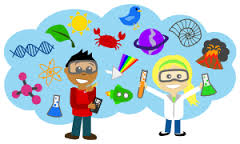 Dear Parents/Guardians,Please find an outline of the learning and teaching programs for Term 1.  Due to the wide range of student abilities in each classroom, the teaching and learning program will be structured so that the learning needs of each student are catered for.   Kind Regards,Year 6 Team EnglishReading Focus:Reading sessions will involve a variety of activities related to a range of texts. Students will be grouped into reciprocal reading groups or strategy groups and will be working towards independence in reading. The focus in reading will be on making connections to themselves, other texts & the world, comprehension, understanding details and facts and details. Students will also be exposed to various forms of texts relating to government.Reading Focus:Reading sessions will involve a variety of activities related to a range of texts. Students will be grouped into reciprocal reading groups or strategy groups and will be working towards independence in reading. The focus in reading will be on making connections to themselves, other texts & the world, comprehension, understanding details and facts and details. Students will also be exposed to various forms of texts relating to government.Reading Focus:Reading sessions will involve a variety of activities related to a range of texts. Students will be grouped into reciprocal reading groups or strategy groups and will be working towards independence in reading. The focus in reading will be on making connections to themselves, other texts & the world, comprehension, understanding details and facts and details. Students will also be exposed to various forms of texts relating to government.EnglishWriting Focus:Writing sessions will concentrate on planning, composing/recording, revising & publishing written work in a variety of forms. Students will be exposed to the different characteristics of a range of writing. They will be writing snapshots, reflections, narratives and writing from different perspectives. The students will also focus on writing personal choice pieces for their Writer’s Notebook.Writing Focus:Writing sessions will concentrate on planning, composing/recording, revising & publishing written work in a variety of forms. Students will be exposed to the different characteristics of a range of writing. They will be writing snapshots, reflections, narratives and writing from different perspectives. The students will also focus on writing personal choice pieces for their Writer’s Notebook.Writing Focus:Writing sessions will concentrate on planning, composing/recording, revising & publishing written work in a variety of forms. Students will be exposed to the different characteristics of a range of writing. They will be writing snapshots, reflections, narratives and writing from different perspectives. The students will also focus on writing personal choice pieces for their Writer’s Notebook.EnglishSpeaking & Listening Focus:Students will have many opportunities to speak in front of others, to encourage & increase their confidence. Students will be encouraged to put into practice the qualities of what makes a good speaker & listener. Students will have the opportunity to share with their peers their speeches to become a member of the student leadership team. Students will also participate in a variety of debates.Speaking & Listening Focus:Students will have many opportunities to speak in front of others, to encourage & increase their confidence. Students will be encouraged to put into practice the qualities of what makes a good speaker & listener. Students will have the opportunity to share with their peers their speeches to become a member of the student leadership team. Students will also participate in a variety of debates.Speaking & Listening Focus:Students will have many opportunities to speak in front of others, to encourage & increase their confidence. Students will be encouraged to put into practice the qualities of what makes a good speaker & listener. Students will have the opportunity to share with their peers their speeches to become a member of the student leadership team. Students will also participate in a variety of debates.EnglishSpelling and Grammar Focus:Spelling and grammar are part of the writing process. Strategies & skills will be developed through the study of Inquiry unit words, students’ selected words from their own writing, grammar workshops and weekly spelling foci.Spelling and Grammar Focus:Spelling and grammar are part of the writing process. Strategies & skills will be developed through the study of Inquiry unit words, students’ selected words from their own writing, grammar workshops and weekly spelling foci.Spelling and Grammar Focus:Spelling and grammar are part of the writing process. Strategies & skills will be developed through the study of Inquiry unit words, students’ selected words from their own writing, grammar workshops and weekly spelling foci.MathsDuring Mathematics sessions this term, students will be learning about the following:During Mathematics sessions this term, students will be learning about the following:During Mathematics sessions this term, students will be learning about the following:MathsNumber & Algebra Focus:- Four operations- Place Value- Fractions - Decimals - Percentages Measurement & Geometry Focus:- Time - Location Statistics & Probability Focus:Not Applicable Inquiry Learning Focus:The units for Grade 6 this term are ‘Biological Science’ and ‘Who wants to a Prime Minister’. The units for Grade 6 this term are ‘Biological Science’ and ‘Who wants to a Prime Minister’. The units for Grade 6 this term are ‘Biological Science’ and ‘Who wants to a Prime Minister’. 